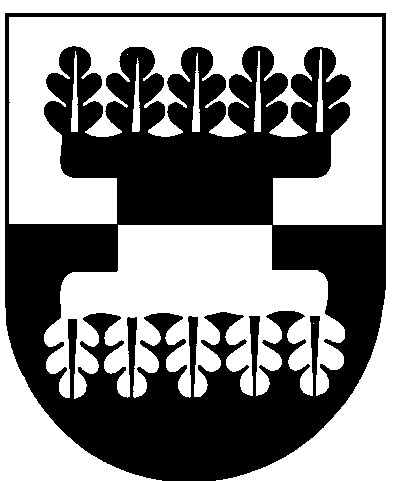 ŠILALĖS RAJONO SAVIVALDYBĖS ADMINISTRACIJOSDIREKTORIUSĮSAKYMASDĖL SOCIALINĖS REABILITACIJOS PASLAUGŲ NEĮGALIESIEMS BENDRUOMENĖJE PROJEKTŲ VERTINIMO IR ATRANKOS KOMISIJOS SUDARYMO 2021 m. lapkričio 16  d. Nr. DĮV-1179ŠilalėVadovaudamasi Lietuvos Respublikos vietos savivaldos įstatymo 29 straipsnio 8 dalies 2 punktu, Šilalės rajono savivaldybės tarybos 2021 m. spalio 28 d. sprendimu Nr. T1-252 „Dėl pavedimo laikinai eiti Šilalės rajono savivaldybės administracijos direktoriaus pareigas“, Socialinės reabilitacijos paslaugų neįgaliesiems teikimo bendruomenėje projektų atrankos konkurso organizavimo 2022 metais nuostatais, patvirtintais Lietuvos Respublikos socialinės apsaugos ir darbo ministro 2021 m. rugsėjo 27 d. įsakymu Nr. A1-686 ,,Dėl Socialinės reabilitacijos paslaugų neįgaliesiems teikimo bendruomenėje projektų atrankos konkurso organizavimo 2022 metais nuostatų patvirtinimo“, Socialinės reabilitacijos paslaugų neįgaliesiems bendruomenėje projektų vertinimo ir atrankos komisijos darbo organizavimo tvarkos aprašu, patvirtintu Neįgaliųjų reikalų departamento prie Socialinės apsaugos ir darbo ministerijos direktoriaus 2021 m. spalio 28 d. įsakymu Nr. V-93 „Dėl Socialinės reabilitacijos paslaugų neįgaliesiems bendruomenėje projektų vertinimo ir atrankos komisijos darbo organizavimo tvarkos aprašo patvirtinimo“:1. S u d a r a u  Socialinės reabilitacijos paslaugų neįgaliesiems bendruomenėje projektų vertinimo ir atrankos komisiją (toliau – komisija):1.1. Reimunda Kibelienė – Šilalės rajono savivaldybės administracijos (toliau –Administracija) Turto ir socialinės paramos skyriaus vedėja, komisijos pirmininkė;1.2. Alvyda Urbonienė – Administracijos Turto ir socialinės paramos skyriaus vyriausioji specialistė, komisijos pirmininko pavaduotoja;1.3. Regina Armonienė – Administracijos Turto ir socialinės paramos skyriaus socialinių išmokų specialistė, narė.2. Skiriu komisijos sekretore Administracijos Turto ir socialinės paramos skyriaus socialinės rūpybos specialistę Laimą Ubartienę.3. Pavedu paskelbti šį įsakymą Šilalės rajono savivaldybės interneto svetainėje www.silale.lt. Šis įsakymas gali būti skundžiamas Lietuvos Respublikos administracinių bylų teisenos įstatymo nustatyta tvarka Lietuvos administracinių ginčų komisijos Klaipėdos apygardos skyriui (H. Manto g. 37, 92236 Klaipėda) arba Regionų apygardos administracinio teismo Klaipėdos rūmams (Galinio Pylimo g. 9, 91230 Klaipėda) per vieną mėnesį nuo šio įsakymo paskelbimo dienos.Veiklos administravimo skyriaus vedėja,laikinai einanti administracijos direktoriaus pareigas                                          Ingrida Petravičienė